Supplementary table 1. Baseline demographic, clinical, magnetic resonance imaging morphometric and biomarker characteristics in subjects with mild cognitive impairment, grouped according to gender and APOE statusSD, standard deviation; APOE, Apolipoprotein E; ADAS-Cog, Alzheimer’s Disease Assessment Scale-Cognitive subscale; FAQ, Functional Activities Questionnaire; ICV, intracranial volume; CSF Aß1-42 , Cerebrospinal Fluid Amyloid-beta 1-42 concentration; CSF t-tau, Cerebrospinal Fluid total tau protein concentration.Significant differences (P < .05) are indicated in bold.A. Males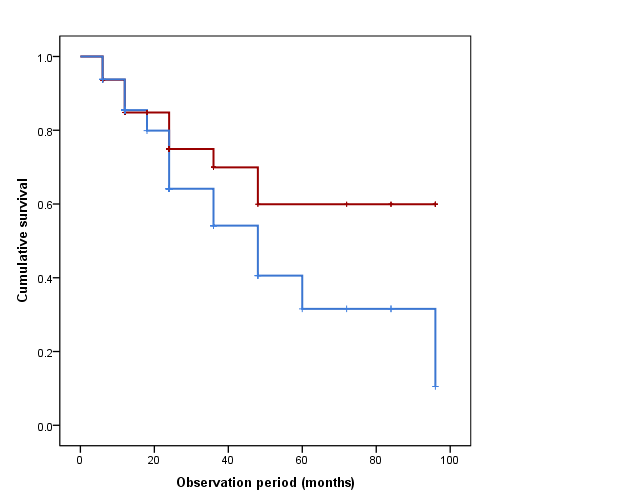 B. Females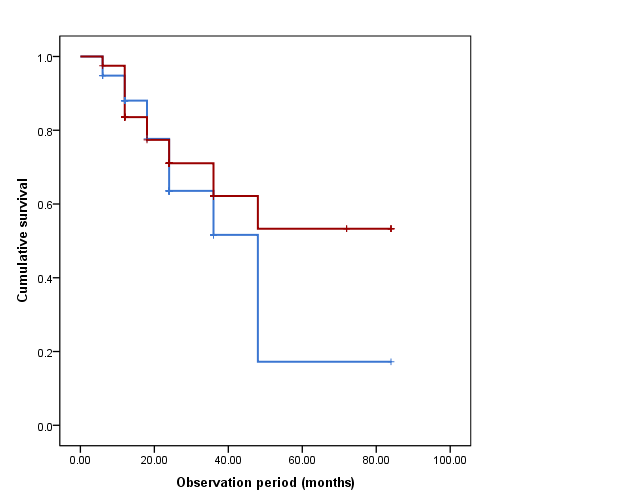 C. APOE4 non-carriers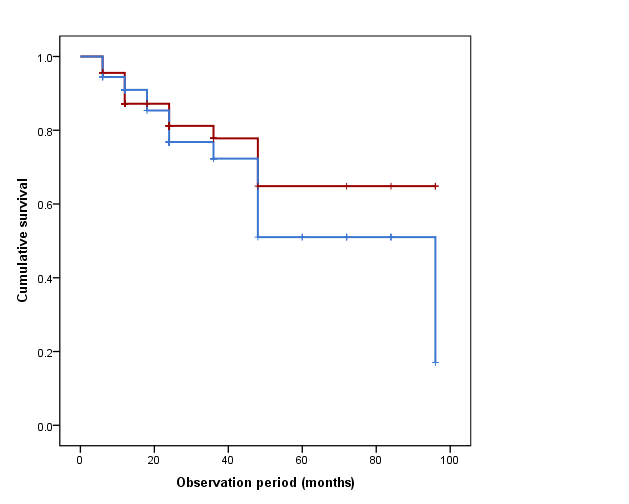 D. APOE4 carriers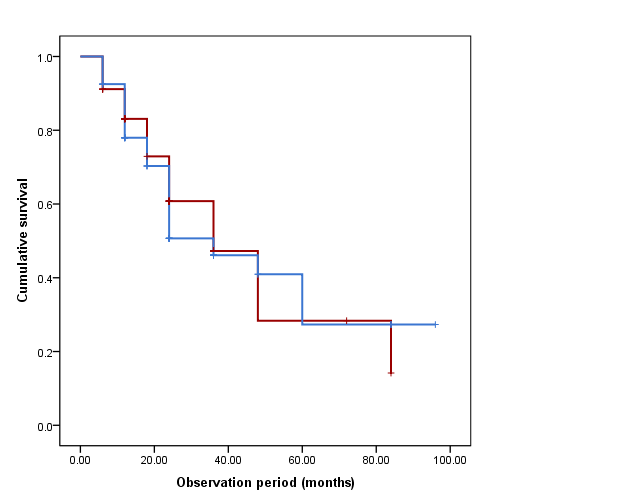 Supplementary Fig. 1. Kaplan-Meier curves of conversion from mild cognitive impairment to Alzheimer’s disease in males (A), females (B), and APOE4 non-carriers (C), and carriers (D). The lines indicate large (blue lines, top tertile) and small (red lines, bottom tertile) intracranial volumes.A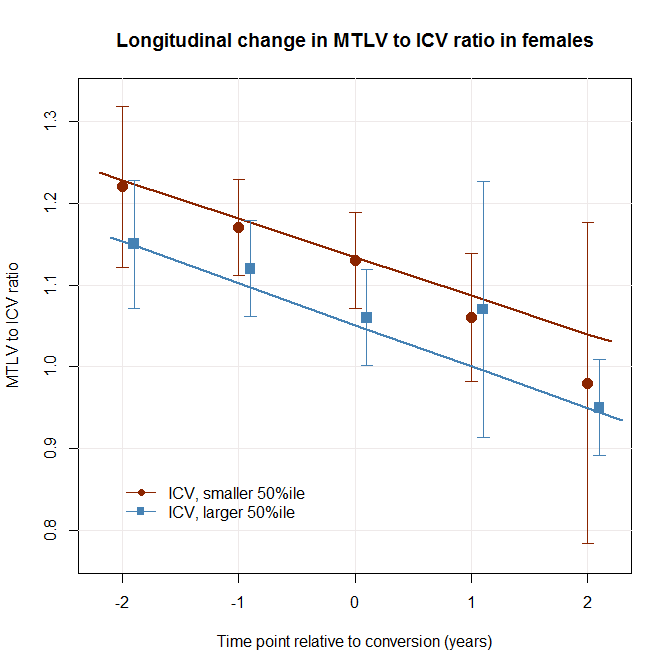 B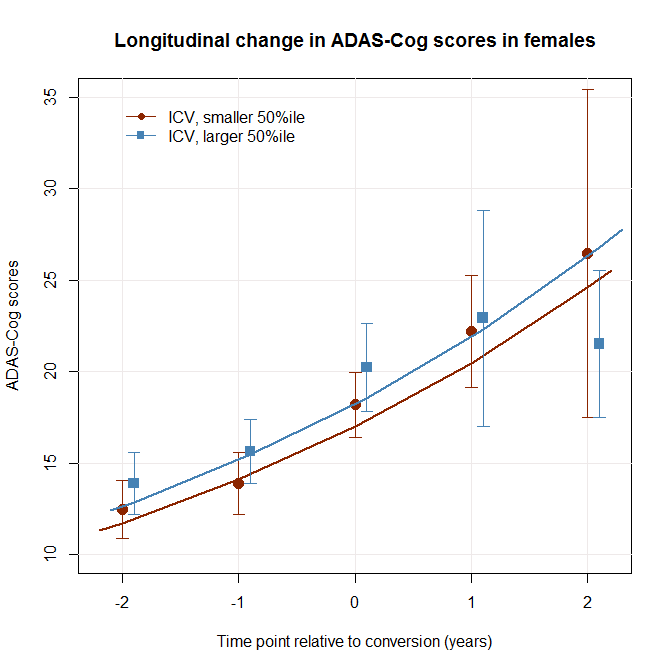 C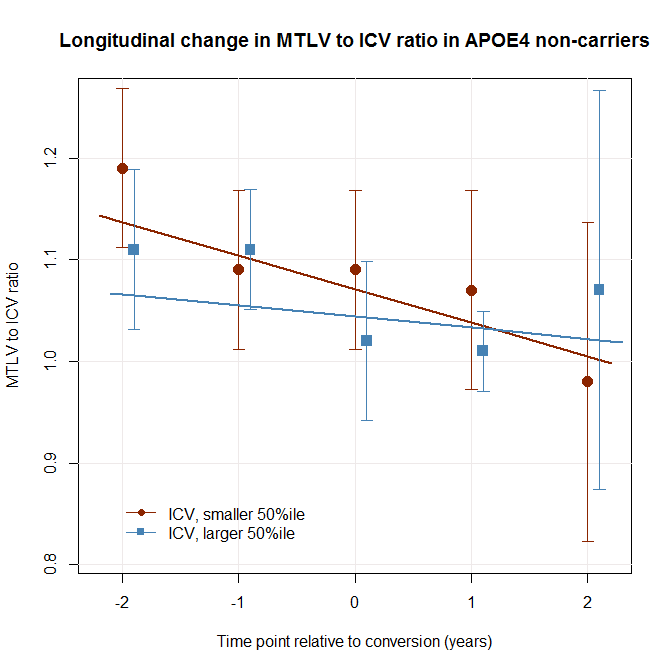 D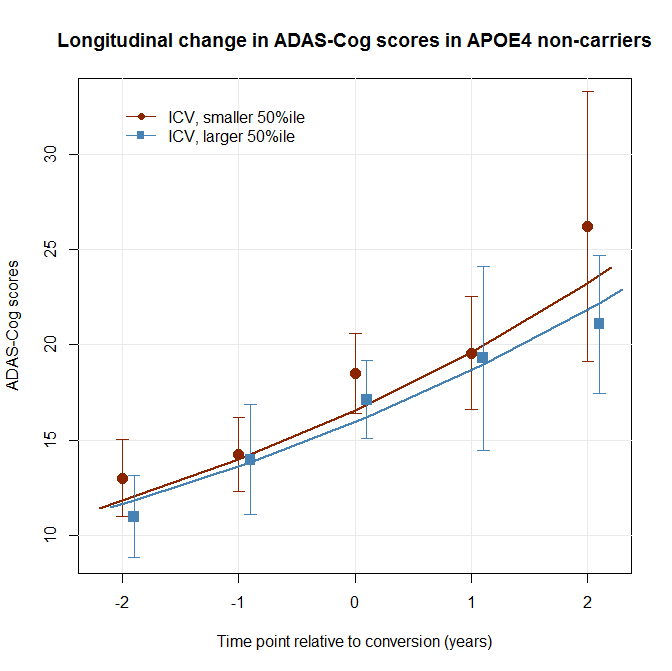 E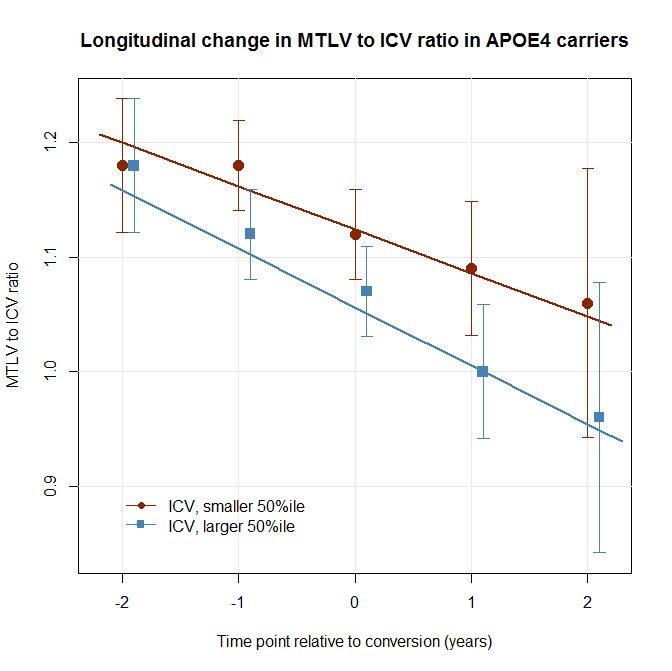 F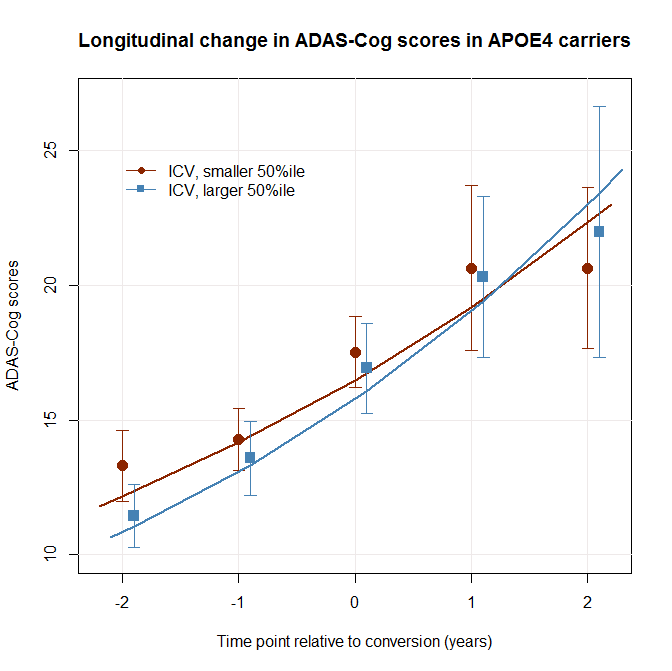 Supplementary Fig. 2. Cognitive and anatomical decline in converters around the time of conversion. Medial temporal lobe volume and intracranial volume ratios and Alzheimer’s disease assessment scale – cognitive subscale (ADAS-Cog) scores were plotted in females (A and B), APOE4 non-carriers (C and D), and carriers (E and F). The overall rate of decline was more rapid in females compared to males, and in APOE4 carriers compared to non-carriers. Time x group interactions were not significant in any of the plots presented above.GenderMaleFemaleP valueAPOE4, % non-carrier/heterozygous/homozygous carrier48.3 / 40.5 / 11.345.1 / 42.4 / 12.50.42Positive family history for dementia, %46.249.6.56Age, years; mean (SD)73.4 (7.2)71.3 (7.6)<0.001Education, years; mean (SD)16.2 (3.0)15.3 (2.8)<0.001ADAS-Cog score, points; mean (SD)10.7 (4.4)10.1 (4.7).08FAQ score, points; mean (SD)3.68 (4.3)2.68 (3.9).002ICV, liters; mean (SD)1.62 (0.14)1.43 (0.12)<0.001Whole brain volume, % of ICV; mean (SD)66.74 (5.35)68.07 (5.04).002Hippocampal volume, % of ICV; mean (SD)0.43 (0.08)0.46 (0.08)<0.001Medial temporal lobe volume, % of ICV; mean (SD)1.26 (0.17)1.29 (0.18).03CSF Aß1-42, pg/ml; mean (SD)172.5 (54)172.8 (49)0.96CSF t-tau, pg/ml; mean (SD)79.5 (42)92.7 (60).05APOE statusAPOE4 non-carrierAPOE4 carrierP valueGender, % men60.257.10.24Positive family history for dementia, %16.323.5.15Age, years; mean (SD)73.2 (7.9)72.6 (7.0)0.32Education, years; mean (SD)16.0 (2.9)15.6 (3.0)0.13ADAS-Cog score, points; mean (SD)9.63 (4.4)11.15 (4.6)<0.001FAQ score, points; mean (SD)2.84 (3.8)3.72 (4.5)0.01ICV, liters; mean (SD)1.55 (0.16)1.54 (0.17)0.62Whole brain volume, % of ICV; mean (SD)67.47 (5.21)67.13 (5.30)0.40Hippocampal volume, % of ICV; mean (SD)0.45 (0.08)0.43 (0.08)0.005Medial temporal lobe volume, % of ICV; mean (SD)1.29 (0.18)1.26 (0.18)0.08CSF Aß1-42, pg/ml; mean (SD)198.1 (50)149.1 (36)<0.001CSF t-tau, pg/ml; mean (SD)65.4(34)103.4 (52)<0.001